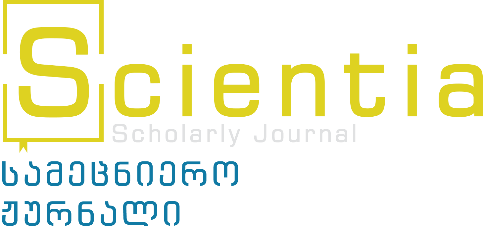 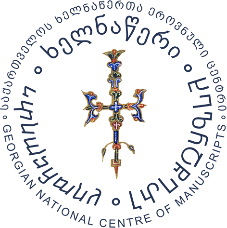 აბსტრაქტი წარმოადგინეთ ქართულ და ინგლისურ ენებზესათაური (14-იანი ფონტი)საკვანძო სიტყვები (გამუქებული, 10-იანი ფონტი, არაუმეტეს 5 სიტყვისა)თეზისის ტექსტი (11-იანი ფონტი)Title (Font size14)keywords (Bold, font size 10, no more than 5 words)Text of article (Font size 11)განაცხადი შეავსეთ ორივე ენაზეგანაცხადი შეავსეთ ორივე ენაზესახელიNameგვარიLast nameაფილაცია (თანამდებობა, განყოფილება/დეპარტამენტი/ფაკულტეტი, ორგანიზაცია, ქვეყანა)Affiliation (Position, Department/Faculty, Organization, Country)ელფოსტატელეფონიტექსტის აკრეფისას გამოიყენეთ მხოლოდ უნიკოდური ფონტი. ქართული ტექსტისთვის გამოიყენეთ Sylfaen ფონტი, ხოლო სხვა ენისთვის Times New Roman. განსხვავებული სიმბოლოებისთვის სხვა ფონტის გამოყენების შემთხვევაში, გთხოვთ, სტატიასთან ერთად გამოაგზავნოთ აღნიშნული ფონტიც. შევსებული განაცხადი და სტატია გამოაგზავნეთ ელფოსტაზე:  conference.scientia@manuscript.ge